Photo annex: National commemoration day for the fight against slavery National commemoration day for the fight against slavery (Activity 1.1.2.1.2)The National Day of the Fight against Slavery on March 6th took place this year in the “Maison du Guidimakha” in Selibaby, the capital of the region of Guidimakha. The event was hosted by the mayors association of Guidimakha AMAIG, mayor of Selibaby and Vice-President of the Association of Mayors of Mauritania, in collaboration with the ILO through the Bridge Project and the NGO ADIG.Speakers: M. Cheikh Tourad, Commissioner of Human Rights and Humanitarian Action, CDAHM. Diallo Oumar Amadou, Governor of the Guidimakha regionM. Hadrami Wedad, mayor of GuidimakhaM. Dick Ould Bilal (lawyer) and M. Issa Diamo Diallo (safety nets) of the Tadamoun National agencyM. Sidna Sokhna, Counselor to the Presidency, leader of the presidential party UPRM. Ladji Traoré, General Secretary of APP, historical party of the oppositionJudge M. Aliou Ba, president of the Special Criminal Court of NemaM. Jean Marie Kagabo, Fundamentals branch, ILO GenevaRepresentatives of Guidimakha civil society: AMEES, UVDS, ADIG, AMDH, etc. Representatives of religious authorities, women cooperatives, other grassroots, other mayors, etc. ParticipantsSee monitoring form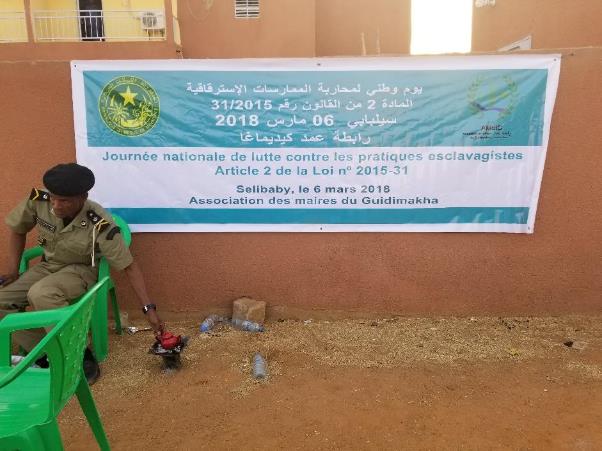 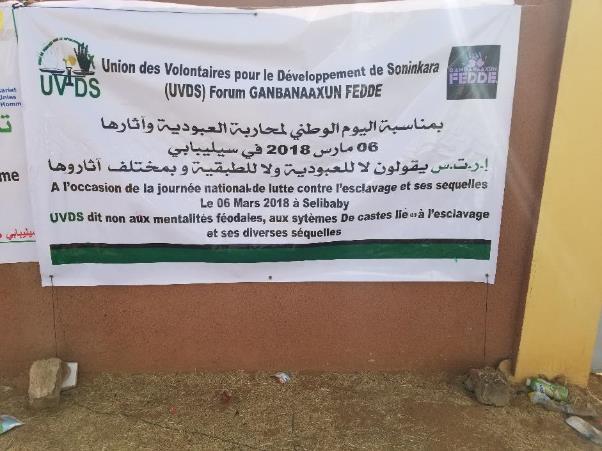 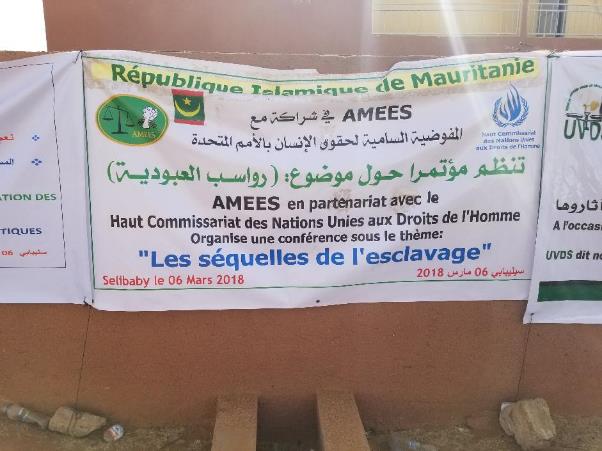 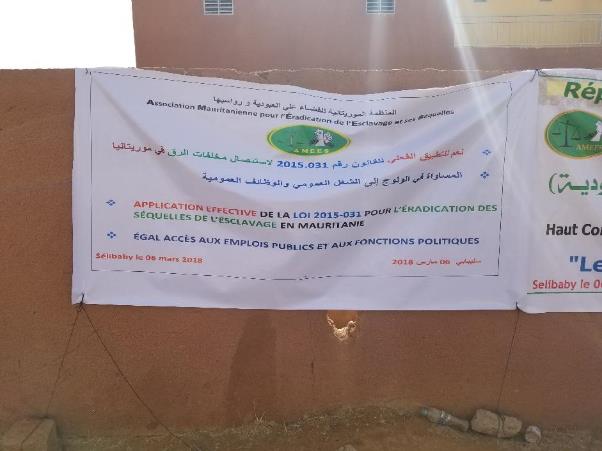 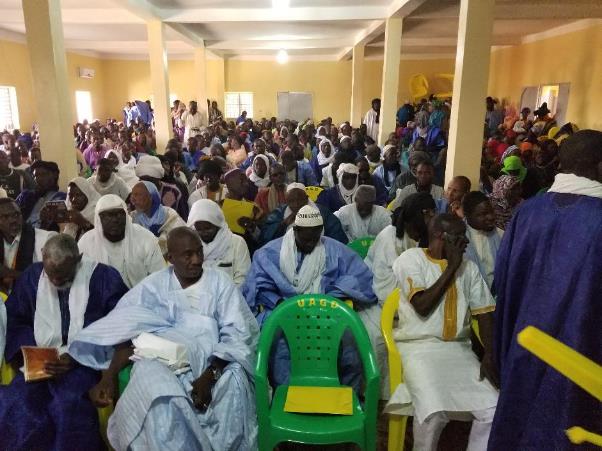 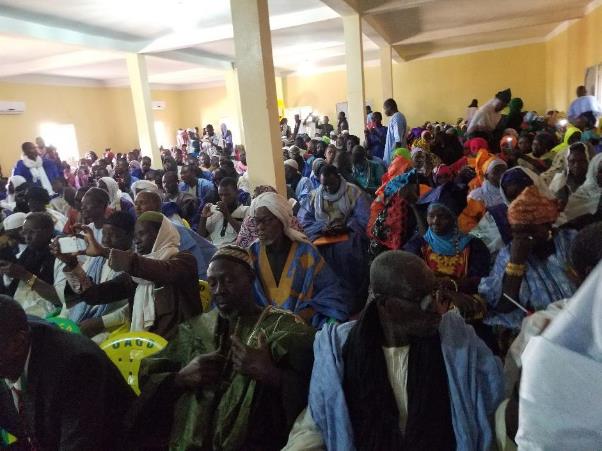 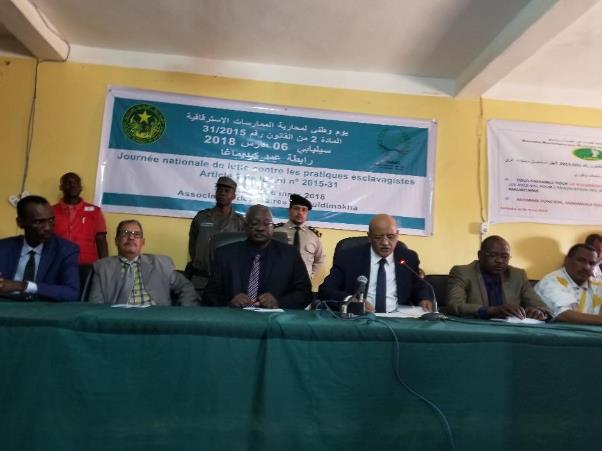 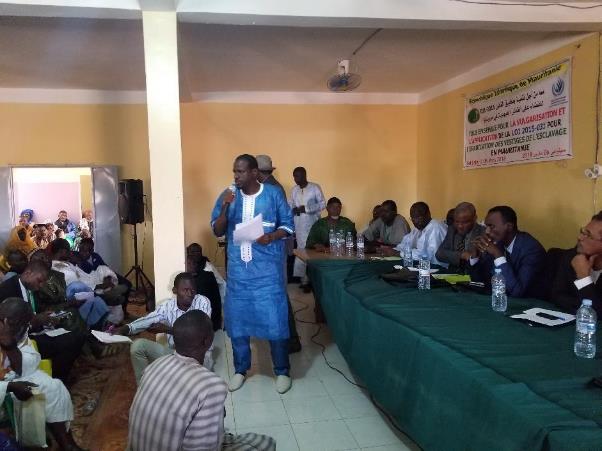 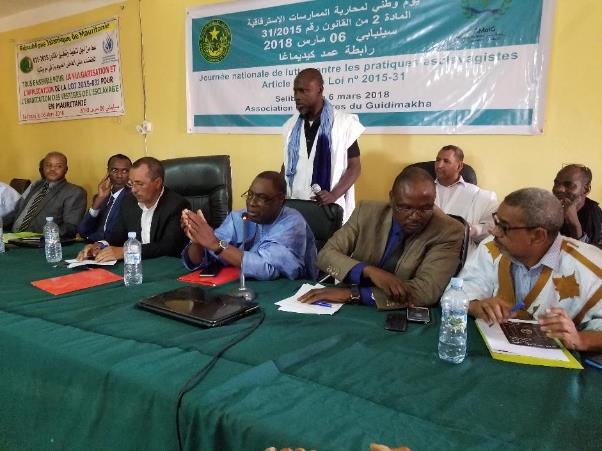 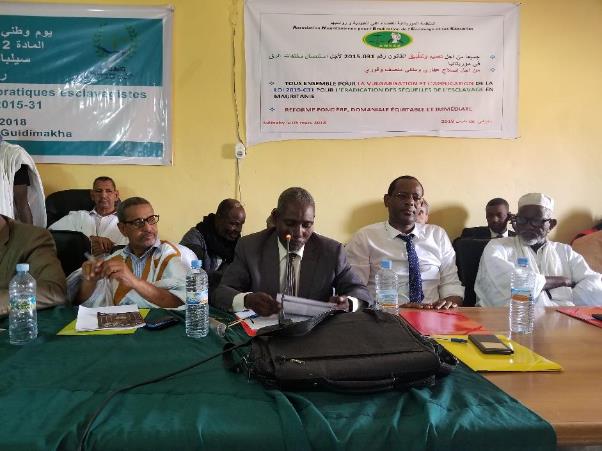 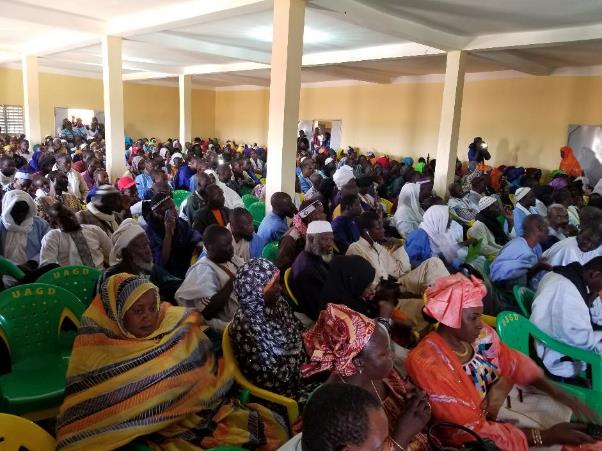 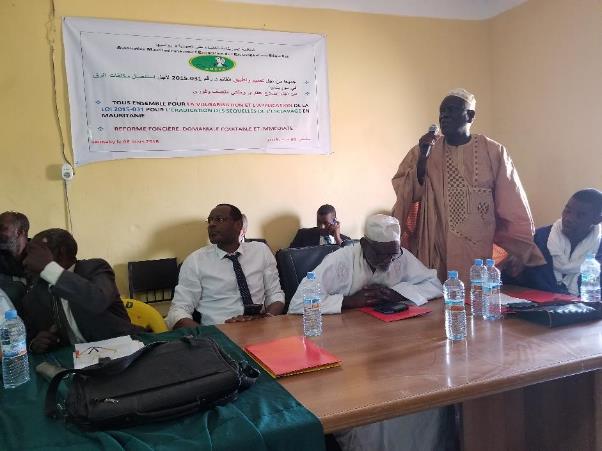 